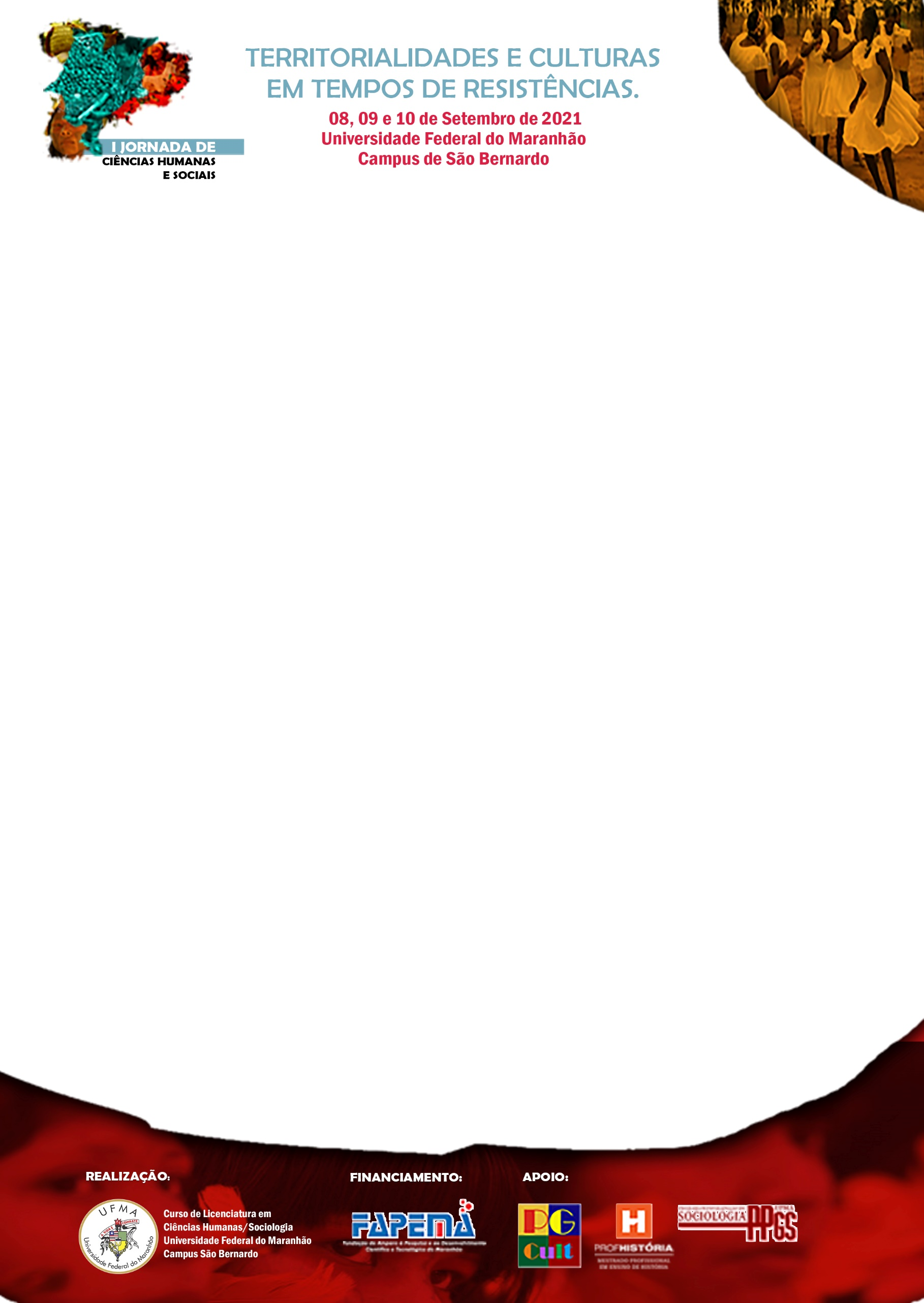 Nome Completo do Autor1 Co-autor (se houver)2 Co-autor (se houver)Instituição Grau de formação escolarSIMPÓSIO ao qual está relacionado	TÍTULO do trabalho	Lorem ipsum dolor sit amet, consectetur adipiscing elit. Sed interdum rutrum purus, eu laoreet elit. Mauris suscipit est sed facilisis vestibulum. Quisque sollicitudin pellentesque nulla sed porttitor. Praesent convallis risus elit, non accumsan mauris luctus a. Aliquam erat volutpat. Curabitur nec massa ac libero ultrices fermentum. Maecenas sed ante condimentum eros hendrerit tincidunt nec eget risus. Nam nec aliquet ipsum, vel varius nulla. Fusce euismod nec ipsum vel semper. Ut blandit luctus tellus ut dignissim. Proin ac metus quis ligula malesuada vulputate at id tortor. Aliquam porttitor nibh nec pellentesque ornare. Phasellus sodales hendrerit ligula a aliquet. Quisque eros sapien, sollicitudin at venenatis et, porta ut tellus. Maecenas eu nisl tortor. Pellentesque facilisis dapibus turpis, sit amet mollis justo. Quisque posuere sed enim quis efficitur. Aliquam lobortis congue dolor at vehicula. Curabitur varius eros in velit bibendum, ac fringilla erat efficitur. Vestibulum aliquam lectus ornare pellentesque placerat. Cras viverra ornare risus vitae tristique. Vestibulum pulvinar rhoncus mauris, id blandit orci rutrum ut. Quisque pretium quam nec lectus auctor dapibus. Phasellus ex nunc, ullamcorper in sapien in, porttitor bibendum ligula. ed feugiat mollis sollicitudin. Phasellus sagittis pretium sapien. In interdum felis et eros finibus blandit. Phasellus id lacinia tellus. Donec viverra metus quam, a hendrerit nunc viverra venenatis. Nullam quis orci lectus. Aenean et nisi eros. Nam a lorem purus. Vestibulum scelerisque tortor ipsum, id congue elit vulputate vitae. Aenean hendrerit neque nunc, sit amet congue elit volutpat nec. Suspendisse sit amet placerat nisi, non elementum mauris. In aliquam cursus aliquam.PALVRAS-CHAVE: no mínimo 3 e no máximo 5